Learning Disabilities Innovation Fund Application formLearning Disabilities Innovation Fund Application form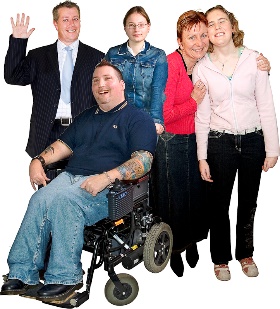 Section AAbout your organisation. 1.Contact details1.Contact detailsOrganisation nameMain contact persons nameTheir role in the organisationAddress we should write toPhone numberEmail address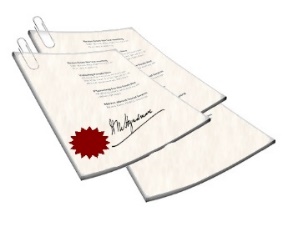 2.Your governing documents You need to send these with the application form.2.Your governing documents You need to send these with the application form.2.Your governing documents You need to send these with the application form.2.Your governing documents You need to send these with the application form.ConstitutionConstitutionArticles of associationTrust deedTrust deedRules 3.Tell us about your organisations aims and the main things you do4. How many people are part of your group?4. How many people are part of your group?4. How many people are part of your group?4. How many people are part of your group?Committee MembersVolunteersPaid staffMembers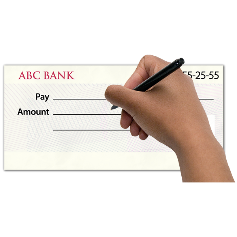 5. Your bank account5. Your bank accountBank or building society name:Bank or building society name:Name of your accountName of your accountWe will pay the grant directly to your account. We will ask for your bank details if you are offered a grant.We will pay the grant directly to your account. We will ask for your bank details if you are offered a grant.We will pay the grant directly to your account. We will ask for your bank details if you are offered a grant.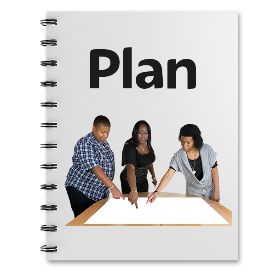 Section BYour projectSection BYour projectSection BYour projectSection BYour projectSection BYour projectSection BYour projectSection BYour project6.Your project6.Your project6.Your project6.Your project6.Your project6.Your project6.Your project6.Your project6.Your project6.Your projectName of our projectName of our projectName of our project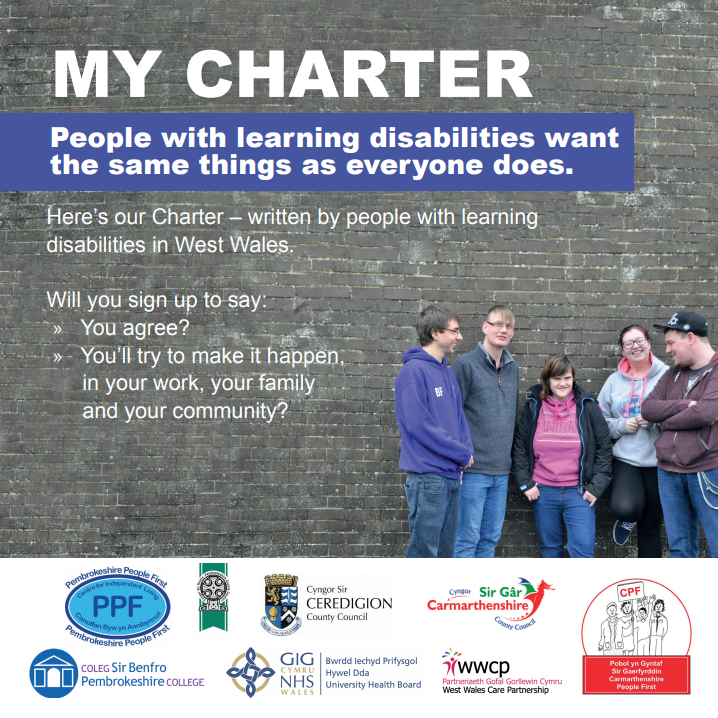 Which themes of the charter will your project support? You can tick more than one.Which themes of the charter will your project support? You can tick more than one.Which themes of the charter will your project support? You can tick more than one.Which themes of the charter will your project support? You can tick more than one.Which themes of the charter will your project support? You can tick more than one.Which themes of the charter will your project support? You can tick more than one.Which themes of the charter will your project support? You can tick more than one.My Life, My Rights My Life, My Rights My Life, My Rights My Life, My Rights My community. My Relationships My community. My Relationships My community. My Relationships My social life My social life My social life My social life My Support My Support My Support My Health My Health My Health My Health My Independence My Independence My Independence My Communication My Communication My Communication My Communication 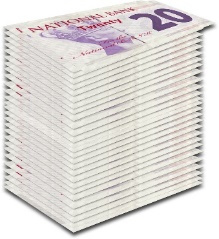 How much money are you asking forHow much money are you asking forHow much money are you asking forHow much money are you asking forHow much money are you asking forHow much money are you asking for£££When will your project start?When will your project start?When will your project start?When will your project start?When will your project start?When will your project start?When will your project finish?When will your project finish?When will your project finish?When will your project finish?When will your project finish?When will your project finish?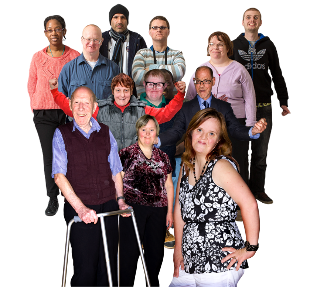 7.Tell us about the people with learning disabilities you want to support.7.Tell us about the people with learning disabilities you want to support.7.Tell us about the people with learning disabilities you want to support.7.Tell us about the people with learning disabilities you want to support.7.Tell us about the people with learning disabilities you want to support.7.Tell us about the people with learning disabilities you want to support.7.Tell us about the people with learning disabilities you want to support.Tell us:where they liveHow many people will you support?How will you let them know about the project?Tell us:where they liveHow many people will you support?How will you let them know about the project?Tell us:where they liveHow many people will you support?How will you let them know about the project?Tell us:where they liveHow many people will you support?How will you let them know about the project?Tell us:where they liveHow many people will you support?How will you let them know about the project?Tell us:where they liveHow many people will you support?How will you let them know about the project?Tell us:where they liveHow many people will you support?How will you let them know about the project?Tell us:where they liveHow many people will you support?How will you let them know about the project?Tell us:where they liveHow many people will you support?How will you let them know about the project?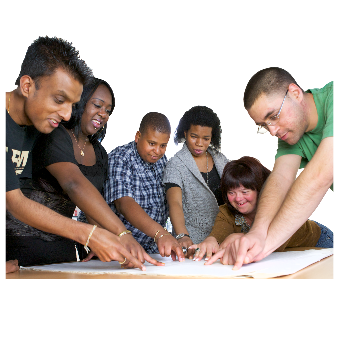 8. Tell us how you are co-producing your project with people with learning disabilities.8. Tell us how you are co-producing your project with people with learning disabilities.8. Tell us how you are co-producing your project with people with learning disabilities.8. Tell us how you are co-producing your project with people with learning disabilities.8. Tell us how you are co-producing your project with people with learning disabilities.8. Tell us how you are co-producing your project with people with learning disabilities.8. Tell us how you are co-producing your project with people with learning disabilities.Tell us:Who has been involved developing the project?How did you work with them?How will they help run the project?Tell us:Who has been involved developing the project?How did you work with them?How will they help run the project?Tell us:Who has been involved developing the project?How did you work with them?How will they help run the project?Tell us:Who has been involved developing the project?How did you work with them?How will they help run the project?Tell us:Who has been involved developing the project?How did you work with them?How will they help run the project?Tell us:Who has been involved developing the project?How did you work with them?How will they help run the project?Tell us:Who has been involved developing the project?How did you work with them?How will they help run the project?Tell us:Who has been involved developing the project?How did you work with them?How will they help run the project?Tell us:Who has been involved developing the project?How did you work with them?How will they help run the project?9. Tell us about your project. Tell us how it will help the charter.Tell us:How you will use the money for each part of the charter?Why is the money needed?You can tell us more in your filmTell us:How you will use the money for each part of the charter?Why is the money needed?You can tell us more in your film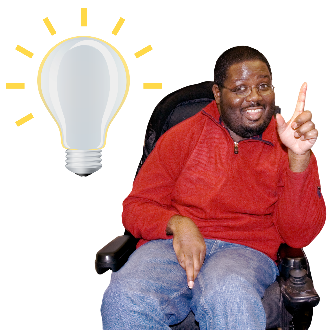 10. Tell us how your project is new and different.Tell us how your project will find new ways to support and work with people with a learning disability.Tell us how your project will find new ways to support and work with people with a learning disability.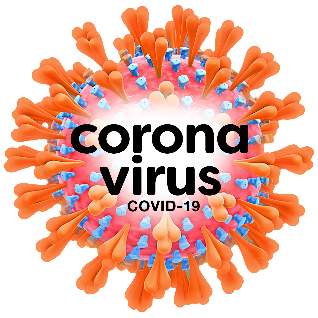 11. Tell us how your project will keep people safe from COVID 19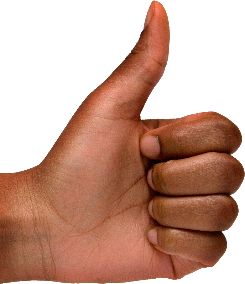 12. Tell us about the good your project will doTell us how you will make things better for:Your organisationVolunteersCommunitiesPeopleTell us how you will make things better for:Your organisationVolunteersCommunitiesPeople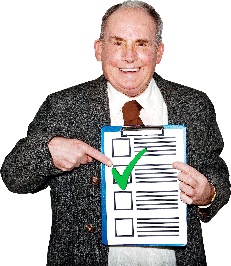 13. How will you show your project has worked?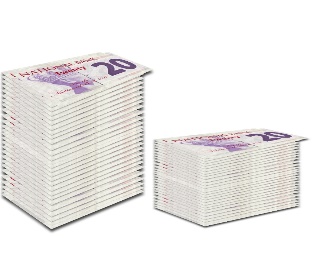 Section CMoney 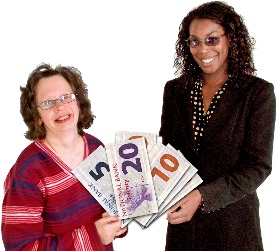 You need to tell us what you will do with the money.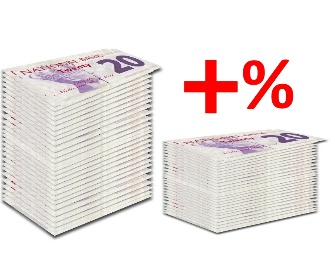 Tell us about any match funding you have. You do not need match funding to get this grant.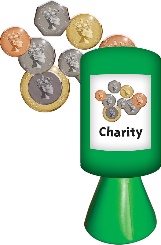 Match funding is extra money for the project from other funds or grants.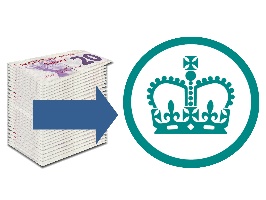 Tick if you are VAT registeredYou cannot claim VAT with this grant.You cannot claim VAT with this grant.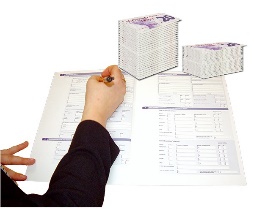 If you are not VAT registered you must give the costs including VAT.If you are not VAT registered you must give the costs including VAT.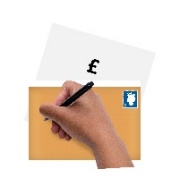 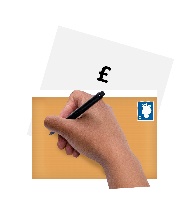 If anything costs more than £500 you need to have 2 quotes.If anything costs more than £500 you need to have 2 quotes.What you are paying for:How much (WITH VAT)How much you are asking forMatch fundingTotal ££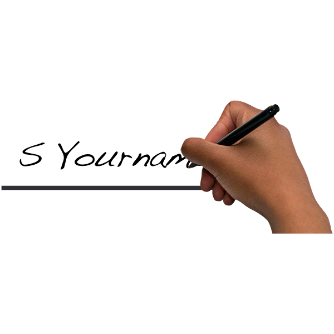 Declaration Declaration We are signing to say all the information in this form is correct.If we are given a grant we will only use the money for the project we have told you about.We are signing to say all the information in this form is correct.If we are given a grant we will only use the money for the project we have told you about.We are signing to say all the information in this form is correct.If we are given a grant we will only use the money for the project we have told you about.Your organisation nameYour organisation nameSigned bySigned byYour role in the organisation Your role in the organisation DateDateWhat next?What next?checklistchecklist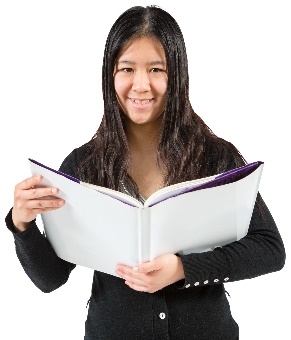 I have read all the notes and guidelines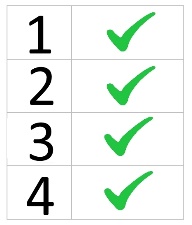 I have answered all the questionsI have filled in the declaration. 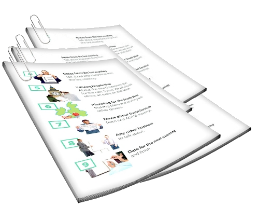 I have kept a copy for me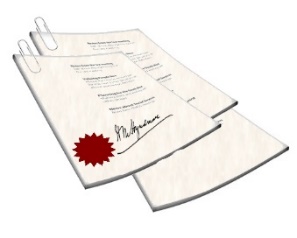 I am sending my governing documents 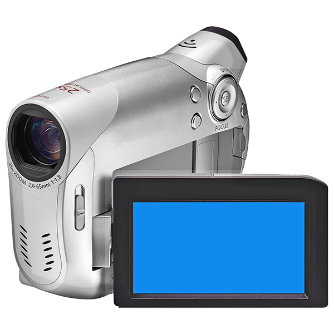 I have sent my film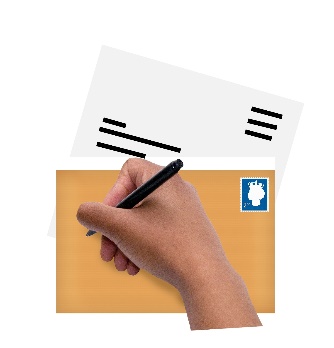 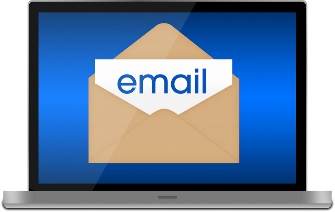 Send your finished form to:PAVS36/38 High StreetHaverfordwest SA61 2DA Or email to: development@pavs.org.uk     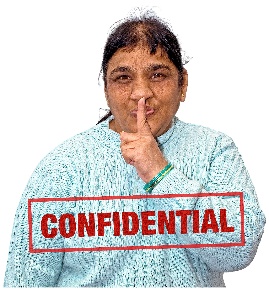 Data protection We keep your application in our records. We keep it safe and only share it with the decision panel and the funders.We may tell other people about successful projects, but we will not share personal information.